Обсуждаемый документ: Безногова О.Н. Создание семейной летописи http://it-n.ru/board.aspx?cat_no=2165&tmpl=Thread&BoardId=2167&ThreadId=35365 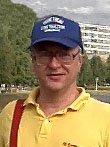 
Великолепная работа. И по качеству содержания, и по привлечению компьютерных инструментов. Она могла бы составить честь даже взрослому образованному человеку, а здесь работа школьницы. Особенно важен вывод на последней странице работы. Рекомендую эту работу изучать со школьниками. 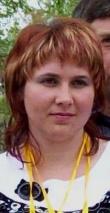 
Мне очень понравилась ваша работа. Титанический труд проделан для сбора материала. Попробую перенять ваш опыт. Спасибо за интересную информацию. С уважением Смирнова Елена. 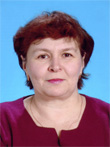 Уважаемая Ольга Николаевна! Спасибо за представленный ресурс. Создание семейной летописи - кропотливый труд, который требует огромного терпения и аккуратности. Русский философ Павел Флоренский призывал к активному познанию своего рода:"Жизненная задача всякого - познать содержание и форму своего рода, его задачу, закон его роста, критические точки, соотношение ветвей и их частные задачи, а на фоне всего этого познать собственную задачу, свою - как члена рода, как органа высшего целого". Под Вашим руководством ученица с честью выполнила эту задачу.
 
 Творческих успехов Вам!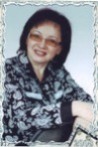 Уважаемая Ольга Николаевна. Случайно ознакомилась с вашей работой. Прекрасная работа. Сейчас на телеканале Россия идет проект о родословной. Моя хорошая подруга вдруг решила заняться поиском своих корней.  Вобщем, интрес к родословию возрос. И слава богу, а то многие не знают как деда с бабкой звали. А уж о происхождении тем более. Я очень многое знаю о своей семье, но никогда не ставила целью это все записать. Видимо настал тот час. Иначе все забуду и детям не переда. Спасибо вам за работу. 